河南迎会智能包装有限公司年产1.5亿个精品包装盒项目（一期）竣工环境保护验收报告	            建设单位：河南迎会智能包装有限公司编制单位：河南迎会智能包装有限公司2023年12月建设单位法人代表:	          （签字）编制单位法人代表:	          （签字）项  目  负  责  人：庞萌报  告  编  写  人：庞萌表一表二表三表四表五表六表七表八建设项目工程竣工环境保护“三同时”验收登记表填表单位（盖章）：河南迎会智能包装有限公司                    填表人（签字）：          项目经办人（签字）建设单位:编制单位:河南迎会智能包装有限公司河南迎会智能包装有限公司电话:  16773733333电话:  16773733333传真:    /   传真:    /   邮编:  453500邮编:  453500地址: 新乡市平原城乡一体化示范区通惠河路与尧山路交叉口东100米地址: 新乡市平原城乡一体化示范区通惠河路与尧山路交叉口东100米建设项目名称河南迎会智能包装有限公司年产1.5亿个精品包装盒项目（一期）河南迎会智能包装有限公司年产1.5亿个精品包装盒项目（一期）河南迎会智能包装有限公司年产1.5亿个精品包装盒项目（一期）河南迎会智能包装有限公司年产1.5亿个精品包装盒项目（一期）河南迎会智能包装有限公司年产1.5亿个精品包装盒项目（一期）建设单位名称河南迎会智能包装有限公司河南迎会智能包装有限公司河南迎会智能包装有限公司河南迎会智能包装有限公司河南迎会智能包装有限公司建设项目性质新建  改扩建  技改  迁建新建  改扩建  技改  迁建新建  改扩建  技改  迁建新建  改扩建  技改  迁建新建  改扩建  技改  迁建建设地点新乡市平原城乡一体化示范区通惠河路与尧山路交叉口东100米新乡市平原城乡一体化示范区通惠河路与尧山路交叉口东100米新乡市平原城乡一体化示范区通惠河路与尧山路交叉口东100米新乡市平原城乡一体化示范区通惠河路与尧山路交叉口东100米新乡市平原城乡一体化示范区通惠河路与尧山路交叉口东100米主要产品名称精品包装盒精品包装盒精品包装盒精品包装盒精品包装盒设计生产能力全厂：精品包装盒1.5亿个/年全厂：精品包装盒1.5亿个/年全厂：精品包装盒1.5亿个/年全厂：精品包装盒1.5亿个/年全厂：精品包装盒1.5亿个/年实际生产能力一期：精品包装盒0.5亿个/年一期：精品包装盒0.5亿个/年一期：精品包装盒0.5亿个/年一期：精品包装盒0.5亿个/年一期：精品包装盒0.5亿个/年建设项目环评时间2022.12开工建设时间2023.82023.82023.8调试时间2023.9.1-10.31验收现场检测时间2023.10.18-2023.10.192023.10.18-2023.10.192023.10.18-2023.10.19环评报告表审批部门新乡市平原城乡一体化示范区管理委员会生态环境局环评报告表编制单位河南蓝天环境工程有限公司河南蓝天环境工程有限公司河南蓝天环境工程有限公司环保设施设计单位河南省中特环保设备有限公司环保设施施工单位河南省中特环保设备有限公司河南省中特环保设备有限公司河南省中特环保设备有限公司投资总概算120000万环保投资总概算100万比例0.08%实际总概算4000万（一期）实际环保投资100万（一期）比例2.5%验收检测依据1.《中华人民共和国环境保护法》；2.《中华人民共和国环境影响评价法》；3.国务院令第253号《建设项目环境保护管理条例》；4.《河南省建设项目环境保护条例》；5.《关于印发建设项目竣工环境保护验收现场检查及审查要点的通知》（环办〔2015〕113号）；6.《建设项目竣工环境保护验收暂行办法》（国环规环评〔2017〕4号，2017.11.22）；7.《建设项目竣工环境保护验收技术指南污染影响类》（生态环境部，2018.5.16）；8.关于印发《污染影响类建设项目重大变动清单（试行）》的通知（生态环境部，环办环评函（2020）688号，2020.12.13）；9.《排污单位自行监测技术指南 总则》（HJ 819-2017）；10.《排污单位自行监测技术指南  印刷工业》（HJ1246-2022）；11.《排污单位自行监测技术指南 造纸工业》（HJ821-2017）；12.《河南迎会智能包装有限公司年产1.5亿个精品包装盒项目环境影响报告表》，河南蓝天环境工程有限公司，2022.1213.平原示范区生态环境局关于《河南迎会智能包装有限公司年产1.5亿个精品包装盒项目环境影响报告表》的批复（新平执环表[2023]1号），新乡市平原城乡一体化示范区管理委员会生态环境局，2023.3.6；14.《河南迎会智能包装有限公司竣工验收检测报告》，2023.11.03，报告编号：XCHC202310-084；15.排污单位名称：河南迎会智能包装有限公司；排污许可证编号：91410700MA9KXFW061001P；排污许可管理类别：登记管理；申请日期：2023年8月28日；申请类型：首次申请；有效期：2023年8月28日至2028年8月27日。注：本项目环评报告未说明分期建设，经公司研究决定本项目进行分期建设。一期生产能力为精品包装盒0.5亿个/年，二期生产能力为精品包装盒1亿个/年，目前一期已建设完成。根据《建设项目环境保护管理条例》第十八条规定：分期建设、分期投入生产或使用的建设项目，其相应的环境保护设施应当分期验收。本次仅对河南迎会智能包装有限公司年产0.5亿个精品包装盒项目（一期）进行验收，待二期建设完成后再进行验收。1.《中华人民共和国环境保护法》；2.《中华人民共和国环境影响评价法》；3.国务院令第253号《建设项目环境保护管理条例》；4.《河南省建设项目环境保护条例》；5.《关于印发建设项目竣工环境保护验收现场检查及审查要点的通知》（环办〔2015〕113号）；6.《建设项目竣工环境保护验收暂行办法》（国环规环评〔2017〕4号，2017.11.22）；7.《建设项目竣工环境保护验收技术指南污染影响类》（生态环境部，2018.5.16）；8.关于印发《污染影响类建设项目重大变动清单（试行）》的通知（生态环境部，环办环评函（2020）688号，2020.12.13）；9.《排污单位自行监测技术指南 总则》（HJ 819-2017）；10.《排污单位自行监测技术指南  印刷工业》（HJ1246-2022）；11.《排污单位自行监测技术指南 造纸工业》（HJ821-2017）；12.《河南迎会智能包装有限公司年产1.5亿个精品包装盒项目环境影响报告表》，河南蓝天环境工程有限公司，2022.1213.平原示范区生态环境局关于《河南迎会智能包装有限公司年产1.5亿个精品包装盒项目环境影响报告表》的批复（新平执环表[2023]1号），新乡市平原城乡一体化示范区管理委员会生态环境局，2023.3.6；14.《河南迎会智能包装有限公司竣工验收检测报告》，2023.11.03，报告编号：XCHC202310-084；15.排污单位名称：河南迎会智能包装有限公司；排污许可证编号：91410700MA9KXFW061001P；排污许可管理类别：登记管理；申请日期：2023年8月28日；申请类型：首次申请；有效期：2023年8月28日至2028年8月27日。注：本项目环评报告未说明分期建设，经公司研究决定本项目进行分期建设。一期生产能力为精品包装盒0.5亿个/年，二期生产能力为精品包装盒1亿个/年，目前一期已建设完成。根据《建设项目环境保护管理条例》第十八条规定：分期建设、分期投入生产或使用的建设项目，其相应的环境保护设施应当分期验收。本次仅对河南迎会智能包装有限公司年产0.5亿个精品包装盒项目（一期）进行验收，待二期建设完成后再进行验收。1.《中华人民共和国环境保护法》；2.《中华人民共和国环境影响评价法》；3.国务院令第253号《建设项目环境保护管理条例》；4.《河南省建设项目环境保护条例》；5.《关于印发建设项目竣工环境保护验收现场检查及审查要点的通知》（环办〔2015〕113号）；6.《建设项目竣工环境保护验收暂行办法》（国环规环评〔2017〕4号，2017.11.22）；7.《建设项目竣工环境保护验收技术指南污染影响类》（生态环境部，2018.5.16）；8.关于印发《污染影响类建设项目重大变动清单（试行）》的通知（生态环境部，环办环评函（2020）688号，2020.12.13）；9.《排污单位自行监测技术指南 总则》（HJ 819-2017）；10.《排污单位自行监测技术指南  印刷工业》（HJ1246-2022）；11.《排污单位自行监测技术指南 造纸工业》（HJ821-2017）；12.《河南迎会智能包装有限公司年产1.5亿个精品包装盒项目环境影响报告表》，河南蓝天环境工程有限公司，2022.1213.平原示范区生态环境局关于《河南迎会智能包装有限公司年产1.5亿个精品包装盒项目环境影响报告表》的批复（新平执环表[2023]1号），新乡市平原城乡一体化示范区管理委员会生态环境局，2023.3.6；14.《河南迎会智能包装有限公司竣工验收检测报告》，2023.11.03，报告编号：XCHC202310-084；15.排污单位名称：河南迎会智能包装有限公司；排污许可证编号：91410700MA9KXFW061001P；排污许可管理类别：登记管理；申请日期：2023年8月28日；申请类型：首次申请；有效期：2023年8月28日至2028年8月27日。注：本项目环评报告未说明分期建设，经公司研究决定本项目进行分期建设。一期生产能力为精品包装盒0.5亿个/年，二期生产能力为精品包装盒1亿个/年，目前一期已建设完成。根据《建设项目环境保护管理条例》第十八条规定：分期建设、分期投入生产或使用的建设项目，其相应的环境保护设施应当分期验收。本次仅对河南迎会智能包装有限公司年产0.5亿个精品包装盒项目（一期）进行验收，待二期建设完成后再进行验收。1.《中华人民共和国环境保护法》；2.《中华人民共和国环境影响评价法》；3.国务院令第253号《建设项目环境保护管理条例》；4.《河南省建设项目环境保护条例》；5.《关于印发建设项目竣工环境保护验收现场检查及审查要点的通知》（环办〔2015〕113号）；6.《建设项目竣工环境保护验收暂行办法》（国环规环评〔2017〕4号，2017.11.22）；7.《建设项目竣工环境保护验收技术指南污染影响类》（生态环境部，2018.5.16）；8.关于印发《污染影响类建设项目重大变动清单（试行）》的通知（生态环境部，环办环评函（2020）688号，2020.12.13）；9.《排污单位自行监测技术指南 总则》（HJ 819-2017）；10.《排污单位自行监测技术指南  印刷工业》（HJ1246-2022）；11.《排污单位自行监测技术指南 造纸工业》（HJ821-2017）；12.《河南迎会智能包装有限公司年产1.5亿个精品包装盒项目环境影响报告表》，河南蓝天环境工程有限公司，2022.1213.平原示范区生态环境局关于《河南迎会智能包装有限公司年产1.5亿个精品包装盒项目环境影响报告表》的批复（新平执环表[2023]1号），新乡市平原城乡一体化示范区管理委员会生态环境局，2023.3.6；14.《河南迎会智能包装有限公司竣工验收检测报告》，2023.11.03，报告编号：XCHC202310-084；15.排污单位名称：河南迎会智能包装有限公司；排污许可证编号：91410700MA9KXFW061001P；排污许可管理类别：登记管理；申请日期：2023年8月28日；申请类型：首次申请；有效期：2023年8月28日至2028年8月27日。注：本项目环评报告未说明分期建设，经公司研究决定本项目进行分期建设。一期生产能力为精品包装盒0.5亿个/年，二期生产能力为精品包装盒1亿个/年，目前一期已建设完成。根据《建设项目环境保护管理条例》第十八条规定：分期建设、分期投入生产或使用的建设项目，其相应的环境保护设施应当分期验收。本次仅对河南迎会智能包装有限公司年产0.5亿个精品包装盒项目（一期）进行验收，待二期建设完成后再进行验收。1.《中华人民共和国环境保护法》；2.《中华人民共和国环境影响评价法》；3.国务院令第253号《建设项目环境保护管理条例》；4.《河南省建设项目环境保护条例》；5.《关于印发建设项目竣工环境保护验收现场检查及审查要点的通知》（环办〔2015〕113号）；6.《建设项目竣工环境保护验收暂行办法》（国环规环评〔2017〕4号，2017.11.22）；7.《建设项目竣工环境保护验收技术指南污染影响类》（生态环境部，2018.5.16）；8.关于印发《污染影响类建设项目重大变动清单（试行）》的通知（生态环境部，环办环评函（2020）688号，2020.12.13）；9.《排污单位自行监测技术指南 总则》（HJ 819-2017）；10.《排污单位自行监测技术指南  印刷工业》（HJ1246-2022）；11.《排污单位自行监测技术指南 造纸工业》（HJ821-2017）；12.《河南迎会智能包装有限公司年产1.5亿个精品包装盒项目环境影响报告表》，河南蓝天环境工程有限公司，2022.1213.平原示范区生态环境局关于《河南迎会智能包装有限公司年产1.5亿个精品包装盒项目环境影响报告表》的批复（新平执环表[2023]1号），新乡市平原城乡一体化示范区管理委员会生态环境局，2023.3.6；14.《河南迎会智能包装有限公司竣工验收检测报告》，2023.11.03，报告编号：XCHC202310-084；15.排污单位名称：河南迎会智能包装有限公司；排污许可证编号：91410700MA9KXFW061001P；排污许可管理类别：登记管理；申请日期：2023年8月28日；申请类型：首次申请；有效期：2023年8月28日至2028年8月27日。注：本项目环评报告未说明分期建设，经公司研究决定本项目进行分期建设。一期生产能力为精品包装盒0.5亿个/年，二期生产能力为精品包装盒1亿个/年，目前一期已建设完成。根据《建设项目环境保护管理条例》第十八条规定：分期建设、分期投入生产或使用的建设项目，其相应的环境保护设施应当分期验收。本次仅对河南迎会智能包装有限公司年产0.5亿个精品包装盒项目（一期）进行验收，待二期建设完成后再进行验收。验收检测评价标准、标号、级别、限值1、废气表1          废气污染物执行标准限值2、废水表2          废水污染物执行标准限值3、噪声营运期厂界噪声执行《工业企业厂界环境噪声排放标准》（GB12348-2008）3类标准，具体标准值见表3。表3     工业企业厂界环境噪声排放标准    单位：dB(A)4、固废一般固体废物按照《一般工业固体废物贮存和填埋污染控制标准》（GB18599－2020）中“防渗漏、防雨淋、防扬尘”标准要求执行；危废贮存按照《危险废物贮存污染控制标准》（GB18597-2023）的相关标准要求执行。1、废气表1          废气污染物执行标准限值2、废水表2          废水污染物执行标准限值3、噪声营运期厂界噪声执行《工业企业厂界环境噪声排放标准》（GB12348-2008）3类标准，具体标准值见表3。表3     工业企业厂界环境噪声排放标准    单位：dB(A)4、固废一般固体废物按照《一般工业固体废物贮存和填埋污染控制标准》（GB18599－2020）中“防渗漏、防雨淋、防扬尘”标准要求执行；危废贮存按照《危险废物贮存污染控制标准》（GB18597-2023）的相关标准要求执行。1、废气表1          废气污染物执行标准限值2、废水表2          废水污染物执行标准限值3、噪声营运期厂界噪声执行《工业企业厂界环境噪声排放标准》（GB12348-2008）3类标准，具体标准值见表3。表3     工业企业厂界环境噪声排放标准    单位：dB(A)4、固废一般固体废物按照《一般工业固体废物贮存和填埋污染控制标准》（GB18599－2020）中“防渗漏、防雨淋、防扬尘”标准要求执行；危废贮存按照《危险废物贮存污染控制标准》（GB18597-2023）的相关标准要求执行。1、废气表1          废气污染物执行标准限值2、废水表2          废水污染物执行标准限值3、噪声营运期厂界噪声执行《工业企业厂界环境噪声排放标准》（GB12348-2008）3类标准，具体标准值见表3。表3     工业企业厂界环境噪声排放标准    单位：dB(A)4、固废一般固体废物按照《一般工业固体废物贮存和填埋污染控制标准》（GB18599－2020）中“防渗漏、防雨淋、防扬尘”标准要求执行；危废贮存按照《危险废物贮存污染控制标准》（GB18597-2023）的相关标准要求执行。1、废气表1          废气污染物执行标准限值2、废水表2          废水污染物执行标准限值3、噪声营运期厂界噪声执行《工业企业厂界环境噪声排放标准》（GB12348-2008）3类标准，具体标准值见表3。表3     工业企业厂界环境噪声排放标准    单位：dB(A)4、固废一般固体废物按照《一般工业固体废物贮存和填埋污染控制标准》（GB18599－2020）中“防渗漏、防雨淋、防扬尘”标准要求执行；危废贮存按照《危险废物贮存污染控制标准》（GB18597-2023）的相关标准要求执行。1、地理位置本项目位于新乡市平原城乡一体化示范区通惠河路与尧山路交叉口东100米。项目四周环境为：北侧临通惠河路、东侧为待建设空地、西侧为河南金水电缆集团有限公司；南侧为龙利得智能科技有限公司。与本项目最近的周围环境敏感点为东500米的后七里村。经现场勘查，项目实际建设地点以及周围环境保护目标位置与环评及批复一致。项目厂区四周环境及环境敏感点见图1。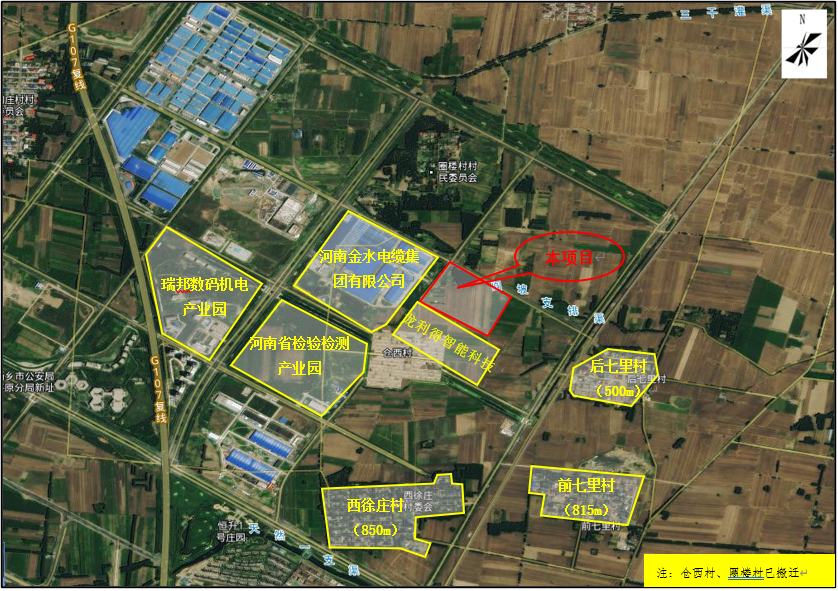 图1   项目厂区四周环境及环境敏感点图2、工程建设内容：表4                     项目基本概况一览表 表5                        项目组成一览表4、工程主要设备：表6                     主要生产设备一览表注：本次一期工程实际建设相较于环评批复设备数量增加了3台对裱机，该设备主要用于瓦楞纸、灰板纸对裱，不是主要生产设备，不影响产能，不增加产污。5、原辅材料消耗量：表7                 本项目原辅材料及资源能源消耗6、生产工艺流程示意图：本项目分期建设，一期建设内容为精品包装盒0.5亿个/年，精品包装盒的实际生产工艺和产污环节与环评均一致，具体工艺流程如下：本项目工艺流程如下：注：G：废气；W：废水；N：噪声；S：固废图2   生产线生产工艺及产污环节流程图生产工艺流程详细说明如下：本项目主要分为白板纸、红板纸加工，瓦楞纸、灰板纸加工，组装三大部分。一、白板纸、红板纸加工：1、制版将客户提供的原稿进行人工拼接成大版，经校对无误后，人工将大版采用晒版机进行晒版，即曝光。曝光是将大版有字的一面与阳图PS版的感光层在晒版机内抽真空密附在一块，之后打开晒版机的光源对印版进行曝光，空白部分的感光层在光的照射下发生光分解反应，形成初步成像的PS版。本项目采用平板印刷技术，制版过程中不产生废水，仅制版时会产生不合格的废PS版。2、润版为了抵制图文上的油墨向空白部分扩散，防止印版空白部分上墨起赃，在印刷过程中需要加入润版液对PS版进行清洗和保护。本项目润版液为免酒精水性润版液，使用过程中不产生废气，润版过程中不产生废水。润版液需要定期更换，因此该过程会产生废润版液。3、印刷“平版印刷”属于一种间接印刷方式，是指印刷部分与非印刷部分均处于同一平面，利用水、油相斥的原理，使图文部分抗水亲油，空白部分抗油亲水而不沾油墨，在压力作用下使着墨部分的油墨转移至橡皮布上，再利用橡皮滚筒与压印滚筒之间的压力，将橡皮布上的油墨转印到承印物上，完成一次印刷。印刷过程中液体原料的供应均为自动泵送，泵入端与原料桶相连，桶除出入口外均密闭，自动感应吸料。该工序印刷过程中使用到胶印油墨，会产生G1印刷废气。企业定期对印刷机进行清洗和维护，更换橡皮布和机油。印刷机采用洗车水进行清洗，印刷机自带清洗模式，将印刷机液箱添加洗车水与清水点击清洗功能，清洗后的废液经清洗槽回收后循环利用。特殊情况下采用人工擦拭进行清洗，使用沾有洗车水抹布擦拭印刷机及橡皮滚筒，沾有油墨的抹布作为危废处理。此过程会产生废橡皮布、废机油、废抹布等。外购的油墨可直接使用无需调配，供墨采用集中供墨系统，泵入端与原料桶相连，桶除出入口外均密闭，自动感应吸料，油墨经泵加入至墨槽中并通过软管密闭输送至印刷机印刷滚筒部位。该工序会产生废油墨罐。4、覆膜根据客户的需求覆膜分为预涂膜覆膜和复膜胶覆膜。预涂膜覆膜：印刷品覆膜时将卷筒预涂膜（BOPP膜）和印刷品置于全自动覆膜机上，将预涂膜加热至70-90℃后覆于印刷品表面，再经加压后使之粘合在一起，覆膜起到保护及增加印刷品光泽的作用。此过程中加热预涂膜会产生G2覆膜废气，设备定期维护会产生废机油，设备运行会产生噪声。复膜胶覆膜：印刷品覆膜时通过辊涂装置将复膜胶涂在塑料薄膜上，经热压滚筒加热（70-80℃），使薄膜软化，然后使印刷品和薄膜相压压合在一起。此过程中加热预涂膜会产生废气，设备定期维护会产生废机油，设备运行会产生噪声。此过程中加热塑料薄膜时会产生G2覆膜废气，设备定期维护会产生废机油，设备运行会产生噪声。5、上光、烫金、镭射、模切根据客户需求来选择对已覆膜的纸板进行上光、烫金、镭射或模切工序。上光：覆膜好的纸板根据客户需要进行UV上光，采用UV丝网印刷机在印刷品表面上丝印UV光油，然后经UV灯紫外光固化，该过程会产生G3上光废气、废上光油和废UV灯管。烫金：覆膜好的纸板根据客户的需要进行烫金，分为热烫金和冷烫金。热烫金：是指利用专用的金属烫印版通过加热、加压的方式将烫金铝箔转移到承印材料表面，热烫金时间为0.4-0.7秒，烫金压力0.2吨，热烫金温度为180-260℃。烫金加工过程中，烫金铝箔具有耐高温的性能，此外，烫金工序不涉及有机溶剂，因此，热烫金加工过程中无废气产生。冷烫金：利用丝印油墨将冷烫电化铝除基层以外的其他部分粘附在承印物表面，在油墨的作用下，烫金铝箔附在印刷品表面上，采用UV固化烘干，从而实现烫金的效果。此工序会产生废G4烫金废气和废UV灯管。镭射：覆膜好的纸板根据客户的需要标识防伪码。采用的是密闭的二氧化碳雷射技术，使用镭射机可以在产品包装表面通过刻蚀的方法形成无法去除的永久性标识，加工过程中无废气产生。模切：覆膜后的纸板根据客户需要进行模切，通过模切机对纸板施加的压力，将纸板压切成所需形状或图形，此过程会产生废边角料，设备运转过程中会产生噪声。6、切纸经上光、烫金、镭射、模切加工后的制版根据客户需求进行切纸，经切纸机切成最终产品的大小尺寸，此过程会产生废边角料，设备运转过程中会产生噪声。二：瓦楞纸、灰板纸加工1、对裱将外购的瓦楞纸、灰板纸和面纸采用对裱机进行对裱，采用玉米淀粉胶将打湿的面纸粘和到瓦楞纸、灰板纸上，进行晾干。玉米淀粉胶属于环保型复合胶粘剂，不含挥发性有机成分，对裱过程中无废气产生。该工序会产生设备噪声。2、开料、模切、开槽、贴片根据客户需求来选择对对裱好的纸制品进行开料、模切、开槽或贴片工序。开料：对裱的纸制品根据客户需求进行开料，经切纸机切成所需的大小尺寸，此过程会产生废边角料，设备运转过程中会产生噪声。模切：对裱后的纸板根据客户需要进行模切，通过模切机对纸板施加的压力，将纸板压切成所需形状或图形，此过程会产生废边角料，设备运转过程中会产生噪声。开槽：对裱后的纸板根据客户需要进行开槽，经V槽机开槽至所需的深度及形状，此过程会产生废边角料，设备运转过程中会产生噪声。贴片：对裱后的纸板根据客户需要安装磁扣贴片，将外购的磁吸片通过贴片机、磁片机进行贴片。设备运转过程中会产生噪声。3、拼版将开槽和贴片后的纸板涂抹玉米淀粉胶，通过拼版机的压力使两个纸板粘和在一起，然后自然风干即拼版结束。玉米淀粉胶为环保型复合胶粘剂，不含挥发性有机成分，拼版过程中无废气产生。该工序会产生设备噪声。三、组装加工1、成型将各工序的加工好的纸板根据客户需求进行内外壳组装成型，将所需纸板上涂抹玉米淀粉胶和动物胶，通过天地盖成型机（包装内壳）、皮壳机（包装外壳）进行内外壳组装。玉米淀粉胶和动物胶均属于环保型复合胶粘剂，不含挥发性有机成分，故成型过程中无废气产生。该工序会产生设备噪声。2、组装将成型的内外壳上涂抹玉米淀粉胶，通过糊盒机和组装机进行组装，即为成品。玉米淀粉胶为环保型复合胶粘剂，不含挥发性有机成分，故组装过程中无废气产生。该工序会产生设备噪声。本项目营运期主要污染物、产污环节及防治措施详见下表。表8              本项目营运期产污环节一览表主要污染源、污染物处理和排放：1、废气本项目印刷、覆膜、上光、冷烫金产生的非甲烷总烃废气经集气罩+二次密闭收集后引入活性炭吸附/脱附+催化燃烧装置处理，尾气经1根15m高排气筒P1排放。图3   废气处理流程示意图2、废水本项目生活污水经化粪池处理后通过污水管网排入桥北污水处理厂处理后最终排入天然渠。图4   废气处理流程示意图3、噪声项目噪声经过基础减振、厂房隔声，厂界噪声能够满足《工业企业厂界环境噪声排放标准》（GB12348-2008）3类昼间65dB(A)的排放要求。图5   噪声治理流程示意图4、固废本项目营运期一般固废主要为：废包装材料、废边角料、废润版液；危险废物为：废包装桶、废橡皮布、废抹布、废机油、废上光油、废PS版、废紫外灯管、废催化剂、废活性炭。处置措施：废包装材料、废边角料、废润版液收集后暂存于一般固体废物暂存间内定期外售。废包装桶、废橡皮布、废抹布、废机油、废上光油、废PS版、废紫外灯管、废催化剂、废活性炭收集后暂存于危废贮存间内后委托有资质单位进行处置。目前企业实际建设一般固废暂存区1处（150m2），地面进行了硬化，有防风、防晒、防雨淋设施，符合《一般工业固体废物贮存和填埋污染控制标准》（GB18599-2020）的“防渗漏、防雨淋、防扬尘”要求；危废暂存间1间（25m2），符合《危险废物贮存污染控制标准》（GB18597-2023）的要求。图6   固废处置流程示意图4、环保设施“三同时”落实情况本项目严格按照环评及批复要求建设了相应的环保治理设施，详见下表。表9                    项目环保治理设施一览表6、厂区平面布置及监测点位图图6   本项目厂区平面及监测点位图7、项目变动情况本项目实际建设情况与《污染影响类建设项目重大变动清单（试行）的通知》（环办环评函[2020]688号）以下简称《通知》的对比分析：表10                 本项目与《通知》的对比分析根据上表对比结果可知，项目不属于重大变动，满足验收要求。建设项目环境影响报告表主要结论及审批部门审批意见：河南迎会智能包装有限公司年产1.5亿个精品包装盒项目符合国家相关产业政策要求。营运过程中产生的污染物经治理后均能够达标排放，固废处置措施可行。建设单位应认真做好环评中提出的各项污染防治措施，确保各项污染物达标排放。从环保角度分析，该项目可行。2、审批意见                                                   新平执环表[2023]1号平原示范区生态环境局关于《河南迎会智能包装有限公司年产1.5亿个精品包装盒项目环境影响报告表》的批复河南迎会智能包装有限公司：你公司上报的由河南蓝天环境工程有限公司环评工程师杜献梅（职业资格证书管理号：20201103541000000010）主持编制的《河南迎会智能包装有限公司年产1.5亿个精品包装盒项目环境影响报告表》（以下简称《报告表》）收悉。该项目环评审批事项已在我区管委会网站公示期满，根据《中华人民共和国环境保护法》、《中华人民共和国行政许可法》、《中华人民共和国环境影响评价法》、《建设项目环境保护管理条例》等法律法规规定，经研究，批复如下：一、我局批准该《报告表》，原则同意你公司按照《报告表》所列项目的性质、规模、地点、采用的原料、生产工艺和环境保护对策措施进行项目建设。项目总投资120000万元，在新乡市平原城乡一体化示范区通惠河路与尧山路交叉口东100米建设河南迎会智能包装有限公司年产1.5亿个精品包装盒项目。二、你公司应向社会公众主动公开已经批准的《报告表》，并接受相关方的咨询。三、你公司应全面落实《报告表》提出的各项环保对策措施及环保设施投资概算，确保各项环境保护设施与主体工程同时设计、同时施工、同时投入使用，确保各项污染物达标排放。（一）依据《报告表》和本批复文件，对项目建设过程中产生的废水、废气、固体废物、噪声等污染物，采取相应的防治措施。（二）项目运行时，外排污染物应满足以下要求：1、废水：项目无生产废水，主要为生活污水。经园区化粪池处理后，通过市政管网排入平原示范区桥北污水处理厂；排放废水水质应满足《污水综合排放标准》（GB8978-1996）二级标准及平原示范区污水处理厂进水水质要求。2、废气：该项目印刷、覆膜、上光、烫金等产生VOCs废气的工序设置整体密闭负压收集，收集后的废气引入活性炭吸附脱附+催化燃烧装置处理，尾气经2根15m排气筒排放；该项目VOCs废气有组织排放情况满足《关于全省开展工业企业挥发性有机物专项治理工作中排放建议值的通知》（豫环攻坚办（2017）162号）附件1、附件2相关排放标准、《印刷工业挥发性有机物排放标准》（DB41/1956-2020）、《重污染天气重点行业应急减排措施制定技术指南》（2020年修订版）的函（环办大气函[20201340号）中包装印刷A级企业引领性指标等标准要求。3、噪声：对高噪声设备要采取降噪措施，厂界噪声须满足《工业企业厂界环境噪声排放标准》（GB12348-2008）3类标准要求。4、固废：固体废物全部妥善处置。一般固废暂存间满足《一般工业固体废物贮存和填埋污染控制标准》（GB18599-2020）要求控制。危废暂存间应满足《危险废物贮存污染控制标准》（GB 18597-2001）及其修改清单的要求，避免对环境造成二次污染。5、按照国家、省、市有关规定设置规范的污染物排放口，安装污染物在线监测及监控设施、用电量在线监控装置，并按要求与环保部门联网。四、项目建成后，须按照《固定污染源排污许可分类管理名录》规定的时限及时申报办理排污许可证，按规定程序和标准实施竣工环境保护验收。五、如果今后国家或我省颁布新的标准，届时你公司应按新标准执行。项目的性质、规模、地点或者防治污染、防止生态破坏的措施发生重大变动的，应当重新报批该项目的环境影响报告表。六、本批复有效期为5年，如该项目逾期方开工建设，其环境影响报告表应报我局重新审核。经办人：李知航2023年3月6日新乡市平原城乡一体化示范区管理委员会生态环境局3、本项目落实环评批复情况表11                   本项目落实环评批复情况验收检测质量保证及质量控制：1、验收执行标准①废气表12                  废气污染物执行标准限值②废水表13                  废水污染物执行标准限值③噪声营运期厂界噪声执行《工业企业厂界环境噪声排放标准》（GB12348-2008）3类标准，具体标准值见下表。表14           工业企业厂界环境噪声排放标准        单位：dB(A)2、总量控制指标本项目总量控制指标：COD 0.108t/a、NH3-N 0.0108t/a、TP 0.0324t/a、TN 0.0011t/a、非甲烷总烃1.0533t/a。3、分析方法、方法来源和所用仪器设备本次检测采样及分析均采用国家标准分析方法，方法来源和所用仪器设备见下表：表15             检测分析方法及检测仪器一览表4、检测期间工况检测期间，该公司生产设备正常运行，环保设施运行状况稳定良好，实际生产负荷达到了设计生产能力的75%以上，符合检测规范。5、检测分析质量保证本次检测采样及样品分析均严格按照《固定污染源颗粒物和气态污染物采样方法》GB/T16157-1996及修改单、《大气污染物无组织排放监测技术导则》（HJ/T55-2000）、《环境噪声监测技术规范噪声测量值修正》（HJ706-2014）、《工业企业厂界噪声排放标准》（GB12348-2008）等要求进行，实施全程序质量控制。（1）检测人员：参加检测人员均经过培训、考试合格、持证上岗。（2）检测仪器：检测所用仪器经计量部门定期校验，保证仪器性能稳定，处于良好的工作状态。（3）检测记录与分析结果：所有记录及分析结果均经过三级审核。（4）检测分析方法均采用现行国家颁布的标准（或推荐）的分析方法。验收检测内容：检测内容通过对现场的调查与核实，确定验收期间检测因子、采样点位、检测频次见下表。表16                  验收检测内容一览表验收检测期间生产工况记录：本项目环评报告未说明分期建设，经公司研究决定本项目进行分期建设。一期生产能力为精品包装盒0.5亿个/年，二期生产能力为精品包装盒1亿个/年，目前一期已建设完成。验收检测期间，该项目正常生产，主体工程工况稳定，各项环境保护措施运行正常，符合验收检测期间对生产工况的要求。表17                    验收期间全厂工况负荷表由上表可知：验收监测期间，生产设备及环保设施均能稳定运行，全厂最大生产负荷为87.3%。验收监测结果：一、环境保护设施调试效果1、废水监测结果与评价本项目无生产废水，主要为生活污水，经园区化粪池处理后，通过市政管网排入平原示范区桥北污水处理厂。为准确评价废水排放情况，本次验收期间对厂区总排口废水排放情况进行监测。废水监测结果见下表。表18                 本项目一期废水监测结果表根据监测结果，验收监测期间本项目厂区总排口废水水质为COD 221-248mg/L、SS 117-132mg/L、NH3-N 22.5-25.9mg/L、TP 1.45-1.89mg/L、TN 24.9-27.4mg/L，能够满足桥北污水处理厂收水标准COD 350mg/L、SS 280mg/L、NH3-N 30mg/L、TP 3mg/L、TN 40mg/L的限值要求。2、废气监测结果与评价（1）废气监测结果与评价根据本工程工艺流程可知，本次一期工程有组织废气主要为印刷、上光、覆膜、烫金工段产生的非甲烷总烃；无组织废气为未被收集的废气。本项目非甲烷总烃有组织废气检测结果见表19，无组织废气检测结果见表20。（1）有组织废气表19                                     有组织废气检测结果印刷、上光、烫金、覆膜产生的非甲烷总烃经集气罩+二次密闭进行收集，经活性炭吸附/脱附-催化燃烧装置处理后经1根15m高排气筒P1排放，非甲烷总烃处理效率为88.93%-91.76%，最大排放速率为0.085kg/h，最大排放浓度为6.62mg/m3，能够满足《印刷工业挥发性有机物排放标准》（DB41/1956-2020）中有机废气排放口非甲烷总烃40mg/m3，排放速率1.0kg/h的限值要求，同时满足《关于全省开展工业企业挥发性有机物专项治理工作中排放建议值的通知》（豫环攻坚办（2017）162号）中其他行业有机废气排放口非甲烷总烃80mg/m3和去除效率≥70%的限值要求及《重污染天气重点行业应急减排措施制定技术指南》（2020年修订版）的函（环办大气函[2020]340号）中包装印刷A级企业指标有组织30mg/m3的限值要求。（2）无组织废气表20                无组织废气检测结果表21                气象参数一览表由上表检测数据可知，无组织非甲烷总烃浓度值范围为：0.78-1.36mg/m3，能够满足《关于全省开展工业企业挥发性有机物专项治理工作中排放建议值的通知》（豫环攻坚办[2017]162号）附件2工业企业边界2mg/m3的限值要求。3、噪声监测结果与评价项目噪声监测结果见下表。表22                     噪声监测结果表由监测结果可知，验收监测期间，本项目东、南、北厂界（西厂界为共用墙，不具备检测条件）噪声监测结果为昼间52.1~55.2dB（A），符合《工业企业厂界环境噪声排放标准》（GB12348-2008）3类标准昼间65dB（A）的限值要求。4、污染物排放总量核算（1）废水由于检测期间生活污水排放不稳定，无法对废水量进行检测，经查阅企业水表，目前企业每月生活用水量为75t（2.5t/d），污水排放系数按照0.8计算，则排水量为2t/d。本项目废水污染物实际排放总量为COD0.03t/a、NH3-N 0.003t/a、TP 0.0003t/a、TN 0.009t/a，能够满足原环评批复上本项目废水总量控制指标：COD 0.108t/a、NH3-N 0.0108t/a、TP 0.0011t/a、TN 0.0324t/a。（2）废气表23         本项目废气污染物总量控制指标由上表可知，本项目运行负荷为82.4%~87.3%，按照最不利条件折算为满负荷情况下的实际有组织排放量能够满足原环评批复中的总量控制指标。二、环境管理检查1、环保手续与“三同时”执行情况建设单位开工建设前进行了环境影响评价，建设过程中落实了“三同时”制度。2、环境管理制度及执行情况建设单位按照有关规定建立了相关环境保护管理制度，由专人负责公司环境管理工作。3、环保设施运转情况检测期间各项环保设施运转正常。4、与建设项目竣工环境保护验收暂行办法（国环规环评【2017】4号）以下简称（暂行办法）对比分析表24           本项目与暂行办法对比分析情况 验收检测结论：1、环境保护设施调试效果（1）验收监测期间，主体工程调试工况稳定，各项污染防治设施运行稳定，符合验收监测期间对生产工况的要求。（2）根据本项目实际建设情况与《污染影响类建设项目重大变动清单（试行）的通知》（环办环评函[2020]688号）的对比分析可知：本项目不存在重大变动，且本项目符合《建设项目竣工环境保护验收暂行办法》（国环规环评【2017】4号），满足验收条件。（3）验收监测期间，污染物排放监测结果：废水：本项目无生产废水，主要为生活污水。验收监测期间本项目厂区总排口废水水质为COD 221-248mg/L、SS 117-132mg/L、NH3-N 22.5-25.9mg/L、TP 1.45-1.89mg/L、TN 24.9-27.4mg/L，能够满足桥北污水处理厂收水标准COD 350mg/L、SS 280mg/L、NH3-N 30mg/L、TP 3mg/L、TN 40mg/L的限值要求。废气：由监测数据可知，印刷、上光、烫金、覆膜产生的非甲烷总烃经集气罩+二次密闭收集，经活性炭吸附/脱附-催化燃烧装置处理后经1根15m高排气筒P1排放，非甲烷总烃处理效率为88.93%-91.76%，最大排放速率为0.085kg/h，最大排放浓度为6.62mg/m3，能够满足《印刷工业挥发性有机物排放标准》（DB41/1956-2020）中有机废气排放口非甲烷总烃40mg/m3，排放速率1.0kg/h的限值要求，同时满足《关于全省开展工业企业挥发性有机物专项治理工作中排放建议值的通知》（豫环攻坚办（2017）162号）中其他行业有机废气排放口非甲烷总烃80mg/m3和去除效率≥70%的限值要求及《重污染天气重点行业应急减排措施制定技术指南》（2020年修订版）的函（环办大气函[2020]340号）中包装印刷A级企业指标有组织30mg/m3的限值要求。无组织非甲烷总烃浓度值范围为：0.78-1.36mg/m3，能够满足《关于全省开展工业企业挥发性有机物专项治理工作中排放建议值的通知》（豫环攻坚办[2017]162号）附件2工业企业边界2mg/m3的限值要求。噪声：由监测结果可知，验收监测期间，本项目东、南、北厂界（西厂界为共用墙，不具备检测条件）噪声监测结果为昼间52.1~55.2dB（A），符合《工业企业厂界环境噪声排放标准》（GB12348-2008）3类标准昼间65dB（A）的限值要求。固废：一般固体废物为废包装材料、废边角料、废润版液，危险废物主要为废包装桶、废橡皮布、废抹布、废机油、废上光油、废PS版、废紫外灯管、废催化剂、废活性炭。处置措施：废包装材料、废边角料、废润版液收集后暂存于一般固体废物暂存间内定期外售。废包装桶、废橡皮布、废抹布、废机油、废上光油、废PS版、废紫外灯管、废催化剂、废活性炭收集后暂存于危废贮存间内后委托有资质单位进行处置。目前企业实际建设一般固废暂存区1处（150m2），地面进行了硬化，有防风、防晒、防雨淋设施，符合《一般工业固体废物贮存和填埋污染控制标准》（GB18599-2020）的“防渗漏、防雨淋、防扬尘”要求，危废暂存间1间（25m2），符合《危险废物贮存污染控制标准》（GB18597-2023）的要求。（4）总量：本项目一期工程总量控制指标为COD0.03t/a、NH3-N 0.003t/a、TP 0.0003t/a、TN 0.009t/a、非甲烷总烃0.2476t/a，满足环评本项目批复总量COD 0.108t/a、NH3-N 0.0108t/a、TP 0.0011t/a、TN 0.0324t/a、非甲烷总烃1.0533t/a。2、环境管理检查结论项目执行了环保“三同时”制度；按照有关规定建立了相关环境保护管理制度；由专人负责公司环境管理工作。建设项目项目名称项目名称河南迎会智能包装有限公司年产1.5亿个精品包装盒项目（一期）河南迎会智能包装有限公司年产1.5亿个精品包装盒项目（一期）河南迎会智能包装有限公司年产1.5亿个精品包装盒项目（一期）河南迎会智能包装有限公司年产1.5亿个精品包装盒项目（一期）河南迎会智能包装有限公司年产1.5亿个精品包装盒项目（一期）河南迎会智能包装有限公司年产1.5亿个精品包装盒项目（一期）项目代码项目代码2204-410773-04-01-795925建设地点建设地点建设地点新乡市平原城乡一体化示范区通惠河路与尧山路交叉口东100米新乡市平原城乡一体化示范区通惠河路与尧山路交叉口东100米新乡市平原城乡一体化示范区通惠河路与尧山路交叉口东100米新乡市平原城乡一体化示范区通惠河路与尧山路交叉口东100米新乡市平原城乡一体化示范区通惠河路与尧山路交叉口东100米建设项目行业类别（分类管理名录）行业类别（分类管理名录）C2231纸和纸板容器制造C2231纸和纸板容器制造C2231纸和纸板容器制造C2231纸和纸板容器制造C2231纸和纸板容器制造C2231纸和纸板容器制造建设性质建设性质√新建（迁建）  □改扩建  □技术改造√新建（迁建）  □改扩建  □技术改造项目厂区中心经度/纬度项目厂区中心经度/纬度项目厂区中心经度/纬度项目厂区中心经度/纬度项目厂区中心经度/纬度E 114.336626°N 35.1637063°E 114.336626°N 35.1637063°建设项目设计生产能力设计生产能力精品包装盒1.5亿个/年精品包装盒1.5亿个/年精品包装盒1.5亿个/年精品包装盒1.5亿个/年精品包装盒1.5亿个/年精品包装盒1.5亿个/年实际生产能力实际生产能力精品包装盒0.5亿个/年（一期）环评单位环评单位环评单位环评单位河南蓝天环境工程有限公司河南蓝天环境工程有限公司河南蓝天环境工程有限公司河南蓝天环境工程有限公司建设项目环评文件审批机关环评文件审批机关新乡市平原城乡一体化示范区管理委员会生态环境局新乡市平原城乡一体化示范区管理委员会生态环境局新乡市平原城乡一体化示范区管理委员会生态环境局新乡市平原城乡一体化示范区管理委员会生态环境局新乡市平原城乡一体化示范区管理委员会生态环境局新乡市平原城乡一体化示范区管理委员会生态环境局审批文号审批文号新平执环表[2023]1号环评文件类型环评文件类型环评文件类型环评文件类型报告表报告表报告表报告表建设项目开工日期开工日期2023.42023.42023.42023.42023.42023.4竣工日期竣工日期2023.8.20排污许可证申领时间排污许可证申领时间排污许可证申领时间排污许可证申领时间2023.8.282023.8.282023.8.282023.8.28建设项目环保设施设计单位环保设施设计单位河南省中特环保设备有限公司河南省中特环保设备有限公司河南省中特环保设备有限公司河南省中特环保设备有限公司河南省中特环保设备有限公司河南省中特环保设备有限公司环保设施施工单位环保设施施工单位河南省中特环保设备有限公司本工程排污许可证编号本工程排污许可证编号本工程排污许可证编号本工程排污许可证编号91410700MA9KXFW061001P91410700MA9KXFW061001P91410700MA9KXFW061001P91410700MA9KXFW061001P建设项目验收单位验收单位河南迎会智能包装有限公司河南迎会智能包装有限公司河南迎会智能包装有限公司河南迎会智能包装有限公司河南迎会智能包装有限公司河南迎会智能包装有限公司环保设施监测单位环保设施监测单位河南鑫成环测检测技术有限公司验收监测时工况验收监测时工况验收监测时工况验收监测时工况82.4~87.3%82.4~87.3%82.4~87.3%82.4~87.3%建设项目投资总概算（万元）投资总概算（万元）120000120000120000120000120000120000环保投资总概算（万元）环保投资总概算（万元）100所占比例（%）所占比例（%）所占比例（%）所占比例（%）0.080.080.080.08建设项目实际总投资（万元）实际总投资（万元）4000（一期）4000（一期）4000（一期）4000（一期）4000（一期）4000（一期）实际环保投资（万元）实际环保投资（万元）100（一期）所占比例（%）所占比例（%）所占比例（%）所占比例（%）2.52.52.52.5建设项目废水治理（万元）废水治理（万元）1废气治理（万元）70噪声治理（万元）噪声治理（万元）13固体废物治理（万元）固体废物治理（万元）6绿化及生态（万元）绿化及生态（万元）绿化及生态（万元）绿化及生态（万元）/其他（万元）其他（万元）10建设项目新增废水处理设施能力新增废水处理设施能力//////新增废气处理设施能力新增废气处理设施能力/年平均工作时间年平均工作时间年平均工作时间年平均工作时间300天300天300天300天运营单位运营单位运营单位河南迎会智能包装有限公司河南迎会智能包装有限公司河南迎会智能包装有限公司河南迎会智能包装有限公司运营单位社会统一信用代码（或组织机构代码）运营单位社会统一信用代码（或组织机构代码）运营单位社会统一信用代码（或组织机构代码）运营单位社会统一信用代码（或组织机构代码）91410700MA9KXFW061验收时间验收时间验收时间验收时间2023年11月2023年11月2023年11月2023年11月污染物排放达标与总量控制（工业建设项目详填）污染物排放达标与总量控制（工业建设项目详填）污染物原有排放量(1)本期工程实际排放浓度(2)本期工程允许排放浓度(3)本期工程产生量(4)本期工程自身削减量(5)本期工程自身削减量(5)本期工程实际排放量(6)本期工程核定排放总量(7)本期工程“以新带老”削减量(8)全厂实际排放总量(9)全厂实际排放总量(9)全厂核定排放总量(10)全厂核定排放总量(10)全厂核定排放总量(10)区域平衡替代削减量(11)区域平衡替代削减量(11)排放增减量(12)污染物排放达标与总量控制（工业建设项目详填）污染物排放达标与总量控制（工业建设项目详填）废水0.06万t/a0.216万t/a0.06万t/a0.06万t/a0.216万t/a0.216万t/a0.216万t/a+0.06万t/a污染物排放达标与总量控制（工业建设项目详填）污染物排放达标与总量控制（工业建设项目详填）化学需氧量0.030.1080.030.030.1080.1080.108+0.03污染物排放达标与总量控制（工业建设项目详填）污染物排放达标与总量控制（工业建设项目详填）氨氮0.0030.01080.0030.0030.01080.01080.0108+0.003污染物排放达标与总量控制（工业建设项目详填）污染物排放达标与总量控制（工业建设项目详填）石油类污染物排放达标与总量控制（工业建设项目详填）污染物排放达标与总量控制（工业建设项目详填）废气污染物排放达标与总量控制（工业建设项目详填）污染物排放达标与总量控制（工业建设项目详填）二氧化硫污染物排放达标与总量控制（工业建设项目详填）污染物排放达标与总量控制（工业建设项目详填）烟尘污染物排放达标与总量控制（工业建设项目详填）污染物排放达标与总量控制（工业建设项目详填）工业粉尘污染物排放达标与总量控制（工业建设项目详填）污染物排放达标与总量控制（工业建设项目详填）氮氧化物污染物排放达标与总量控制（工业建设项目详填）污染物排放达标与总量控制（工业建设项目详填）工业固体废物污染物排放达标与总量控制（工业建设项目详填）污染物排放达标与总量控制（工业建设项目详填）与项目有关的其他特征污染物（非甲烷总烃）0.24761.05330.24760.24761.05331.05331.0533+0.2476